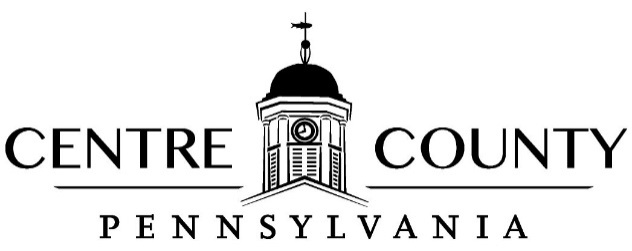 				June 16, 2020Good day,Enclosed please find the application for the 2020 Farmers’ Market Voucher Program. Due to our current circumstances, applications and delivery of the 2020 Voucher program will be completed by mail. Complete the entire form before mailing it back to the Office of Aging. Please complete the form and mail it to:FMV c/o Centre County Office of Aging420 Holmes St., Room 245Bellefonte, PA 16823 This is the same address on the bottom of the form. The application will be reviewed and the checks will be mailed out. We are pleased to let you know that there has been an increase in the amount of each check. Each eligible person will receive 4 checks of $6 each for a total of $24. With questions about the application, please call the Office of Aging Monday through Friday at 355-6716 or email aging@centrecountypa.gov Thank you,Sandy Sandy SchuckersCentre County Office of Aging 